АДМИНИСТРАЦИЯДУБОВСКОГО СЕЛЬСКОГО ПОСЕЛЕНИЯ ДУБОВСКОГО РАЙОНАРОСТОВСКОЙ ОБЛАСТИПОСТАНОВЛЕНИЕ 24«04»  февраля  2021 г.                                                                        с. ДубовскоеОб утверждении Административного регламента  по предоставлению муниципальной услуги  «Выдача справок»В соответствии с Федеральным законом от  №131-ФЗ «Об общих принципах организации местного самоуправления в Российской Федерации», Федеральным законом от  №210-ФЗ «Об организации предоставления государственных и муниципальных услуг»,  Уставом муниципального образования «Дубовское  сельское поселение», Администрация Дубовского сельского поселения ПОСТАНОВЛЯЕТ:1. Утвердить Административный регламент по предоставлению муниципальной услуги «Выдача справок» согласно приложению 1 к настоящему Постановлению.2. Признать утратившими силу Постановления Администрации Дубовского сельского поселения по Перечню согласно приложению 2 к настоящему Постановлению.3. Настоящее Постановление вступает в силу со дня его официального обнародования и подлежит размещению на официальном сайте Администрации  Дубовского сельского поселения.4. Контроль исполнения настоящего Постановления оставляю за собой.Глава  АдминистрацииДубовского сельского поселения	                                                 А.В.МендельПриложение 1 к Постановлению Администрации                                                                    Дубовского сельского поселения                                                                                     от  04.02.2021 № 24  Административный регламентпредоставления муниципальной услуги «Выдача справок»1. Общие положения1.1. Настоящий Административный регламент устанавливает порядок предоставления муниципальной услуги «Выдача справки об отсутствии (наличии) задолженности по арендной плате за земельный участок» (далее – муниципальная услуга) и стандарт предоставления муниципальной услуги, в том числе определяет сроки и последовательность административных процедур при предоставлении муниципальной услуги Администрацией Дубовского сельского поселения. 1.2. Муниципальная услуга предоставляется физическим лицам, индивидуальным предпринимателям и юридическим лицам, являющимися арендаторами. От имени заявителя обратиться за предоставлением муниципальной услуги вправе его законный представитель, иное доверенное лицо (далее –  доверенное лицо). 1.3. Исполнение муниципальной услуги «Выдача справки  об отсутствии  (наличии)  задолженности по арендной плате за  земельный  участок»» осуществляется в соответствии с:- Гражданским кодексом Российской Федерации;- Федеральным законом от  № 131-ФЗ «Об общих принципах организации местного самоуправления в Российской Федерации;- Федеральным законом от 24.11.1995  № 181-ФЗ «О социальной защите инвалидов в Российской Федерации»; - Уставом муниципального образования «Дубовское сельское поселение».2. Стандарт предоставления муниципальной услуги 2.1.Наименование муниципальной услуги «Выдача справки  об отсутствии  (наличии)  задолженности по арендной плате за  земельный  участок».2.2. Муниципальная услуга предоставляется Администрацией Дубовского сельского поселения.Порядок получения информации заявителями по вопросам предоставления муниципальной услуги и услуг, которые являются необходимыми и обязательными для предоставления муниципальной услуги, сведений о ходе предоставления указанных услуг, в том числе на официальном сайте, а также на Едином портале государственных и муниципальных услуг (функций) и Портале государственных и муниципальных услуг (функций) Ростовской области.2.2.1. Услуга предоставляется при личном обращении заявителя.2.2.2. Услуга предоставляется в электронном виде.2.3. Порядок информирования об услуге.Информация о порядке предоставления муниципальной услуги предоставляется:при личном обращении заявителей в Администрацию в письменном виде по письменным запросам заявителей;- с использованием средств телефонной связи по телефону 8(86377) 55-8-11;- на официальном сайте Дубовского сельского поселения: http://spdubovskoe.ru.  адрес электронной почты: sp09097@donpac.ruпочтовый адрес: 347410, Ростовская область, Дубовский район,             с. Дубовское пер. Восстания 19. понедельник – пятница с 9.00 часов до 17.00 часовперерыв  с 13.00 часов до 14.00 часоввыходные дни – суббота, воскресенье.Сведения о месте нахождения Дубовского территориально     обособленного структурного подразделения для доступа к услугам  МБУ « МФЦ»  Дубовского района: 347410, Ростовская область, Дубовский  район,  с. Дубовское, пер. Восстания 19                                 тел. 8 (863 77) 5-16-48.    С графиком (режимом) работы можно ознакомиться  на официальном сайте МБУ МФЦ Дубовского района (www.dubovskiy.mfc61.ru.)                                              Перечни, виды документов, которые арендаторы обязаны представить для подготовки запрашиваемых документов, сроки их оформления (исполнения), а также образцы заявлений размещаются на информационных стендах. Конечным результатом предоставления муниципальной услуги является:- выдача арендатору справки об отсутствии задолженности по арендной плате;- мотивированный отказ в предоставлении муниципальной услуги.2.4. Перечень документов, необходимых для предоставления муниципальной услуги:- копия документа, удостоверяющего личность заявителя (заявителей), являющегося физическим лицом, либо личность представителя физического или юридического лица;- копия свидетельства о государственной регистрации физического лица в качестве индивидуального предпринимателя (для индивидуальных предпринимателей), копия свидетельства о государственной регистрации юридического лица (для юридических лиц);- копия документа, удостоверяющего права (полномочия) представителя физического или юридического лица, если с заявлением обращается представитель заявителя (заявителей);-платежные документы.Заявление о предоставлении муниципальной услуги подается по форме согласно приложению №1 к Административному регламенту с приложением вышеуказанных документов.Администрация Дубовского сельского поселения вправе самостоятельно запрашивать от государственных органов документы и информацию, которые в соответствии с нормативными правовыми актами Российской Федерации, нормативными правовыми актами Ростовской области и муниципальными правовыми актами находятся в распоряжении государственных органов, предоставляющих государственную услугу, иных государственных органов, органов местного самоуправления и (или) подведомственных государственным органам и органам местного самоуправления организаций, участвующих в предоставлении государственной услуги, за исключением документов, указанных в части 6 статьи 7 Федерального закона от  № 210-ФЗ «Об организации предоставления государственных и муниципальных услуг».2.5.  Сроки предоставления муниципальной услуги.Муниципальная услуга оказывается арендатору в течение 14 рабочих дней со дня регистрации заявления.Продолжительность приёма на консультации в среднем составляет 20 минут (время зависит от наличия у заявителя документов, требуемых для получения муниципальной услуги), продолжительность ответа на телефонный звонок - не более 10 минут.Время работы специалиста с заявителем составляет не менее 20 минут, в зависимости от сложности предоставляемых документов.При необходимости специалисты могут помочь заявителю заполнить заявителю бланк заявления. Мотивированный отказ в предоставлении муниципальной услуги в течение 14 дней со дня подачи заявления.2.6. Основанием для отказа в предоставлении муниципальной услуги является:1) отсутствие права у заявителя и соответствующих полномочий на получение муниципальной услуги;2) отсутствие в заявлении обязательной к указанию информации;3)предоставление заявителем документов, оформленных не в соответствии с установленным порядком (наличие исправлений, серьезных повреждений, не позволяющих однозначно истолковать их содержание, отсутствие обратного адреса и др.);4) наличие у заявителя неполного комплекта документов.2.7. Муниципальная услуга предоставляется бесплатно.2.8. Максимальный срок ожидания в очереди при подаче заявления о предоставлении муниципальной услуги и при получении результата предоставления муниципальной услуги не более 15 минут.2.9. Заявления о предоставлении муниципальной услуги регистрируются в журнале регистрации в день поступления.2.10. Требования к помещениям, в которых предоставляются муниципальные услуги, услуги организации, участвующей в предоставлении муниципальной услуги, к местам  ожидания и  приема заявителей, размещению и оформлению визуальной, текстовой и мультимедийной информации о порядке  предоставлении муниципальной услуги.Места ожидания предоставления муниципальных услуг оборудованы стульями.Места для заполнения необходимых документов оборудованы стульями, столами и обеспечиваются бланками заявлений, раздаточными информационными материалами, письменными принадлежностями.- информационные стенды содержат актуальную и исчерпывающую информацию, необходимую для получения муниципальной услуги-другие информационные материалы, необходимые для получения муниципальной услуги          - условия для беспрепятственного доступа к объектам и предоставляемым в них услугам;- возможность самостоятельного или с помощью сотрудников, предоставляющих услуги, передвижения по территории, на которой расположены объекты, входа в такие объекты и выхода из них;- возможность посадки в транспортное средство и высадки из него перед входом в объекты, в том числе с использованием кресла-коляски и при необходимости с помощью сотрудников, предоставляющих услуги;- надлежащее размещение оборудования и носителей информации, необходимых для обеспечения беспрепятственного доступа инвалидов к объектам и услугам с учетом  ограничений их  жизнедеятельности;- дублирование необходимой для инвалидов звуковой и зрительной информации, а также надписей, знаков и иной текстовой и графической информации знаками, выполненными рельефно-точечным шрифтом Брайля. 2.11. Показатели доступности и качества муниципальной услуги.- удобный график работы Администрации, осуществляющего предоставление муниципальной услуги; -  простота и ясность изложения информационных документов; - точность исполнения муниципальной услуги; - профессиональная подготовка сотрудников органа, осуществляющего предоставление муниципальной услуги; -  сопровождение инвалидов имеющих  стойкие расстройства функции зрения и самостоятельного передвижения, и оказания им помощи на объектах;- допуск на объекты сурдопереводчика и тифлосурдопереводчика;- допуск на объекты собаки- проводника при наличии  документа, подтверждающие его ее специальное обучение, выданного в соответствии с Приказом Министерства труда и социальной защиты Российской Федерации от 22.06.2015 №386н;- оказание сотрудниками, предоставляющими услугу, иной необходимой инвалидам помощи в преодолении барьеров, мешающих получению услуг  и использованию объектов наравне с другими лицами. 3.СОСТАВ,  ПОСЛЕДОВАТЕЛЬНОСТЬ И СРОКИ ВЫПОЛНЕНИЯ АДМИНИСТРАТИВНЫХ ПРОЦЕДУР,  ТРЕБОВАНИЯ К ПОРЯДКУ ИХ ВЫПОЛНЕНИЯ, В ТОМ ЧИСЛЕ В ЭЛЕКТРОННОЙ ФОРМЕ3.1. Основанием для начала предоставления муниципальной услуги является личное обращение заявителя (его представителя, доверенного лица) в администрацию с комплектом документов, необходимых для предоставления услуги, указанных в пункте 2.4. настоящего Административного регламента.3.2. Специалист устанавливает личность заявителя, проверяет документ, удостоверяющий личность, проверяет наличие всех необходимых документов исходя из соответствующего перечня документов, представляемых на предоставление муниципальной услуги, в случае если приложены все документы, то заявление регистрируется в журнале регистрации заявлений.3.3. В случае отсутствия замечаний  готовится  проект справки об отсутствии задолженности по арендной плате или проект  письма об отказе в выдаче такой справки с указанием причин отказа.3.6. Справка подписывается Главой Администрации Дубовского сельского поселения.3.7. Результатом предоставления муниципальной услуги является выдача справки об отсутствии задолженности по арендной плате заявителю.3.8. Блок-схема порядка предоставления муниципальной услуги приведена в приложении № 2 к настоящему Административному  регламенту.4. ПОРЯДОК И ФОРМЫ КОНТРОЛЯ ЗА ПРЕДОСТАВЛЕНИЕМ МУНИЦИПАЛЬНОЙ УСЛУГИ. 4.1. Контроль за полнотой и качеством исполнения муниципальной услуги, соблюдением последовательности действий осуществляется Главой администрации Дубовского сельского поселения 4.2. Контроль за полнотой и качеством предоставления муниципальной услуги включает в себя проведение проверок, выявление и устранение нарушений прав потребителей муниципальной услуги.5. ДОСУДЕБНЫЙ (ВНЕСУДЕБНЫЙ) ПОРЯДОК ОБЖАЛОВАНИЯ РЕШЕНИЙ И ДЕЙСТВИЙ (БЕЗДЕЙСТВИЯ) ОРГАНА, ПРЕДОСТАВЛЯЮЩЕГО МУНИЦИПАЛЬНУЮ УСЛУГУ, А ТАКЖЕ ДОЛЖНОСТНЫХ ЛИЦ5.1  Заявители имеют право на досудебное (внесудебное) обжалование действий (бездействий) и решений, принятых в ходе предоставления муниципальной услуги.5.2 Глава Администрации Дубовского сельского поселения организуют личный прием заявителей.5.3. Информация о месте, днях и часах приема заявителей должностными лицами Администрации Дубовского сельского поселения размещается на официальном сайте Администрации Дубовского сельского поселения, а также на стендах.При подаче жалобы в письменной форме срок ее рассмотрения не превышает 15 рабочих дней со дня регистрации, при обжаловании отказа в приеме документов у заявителя, либо в исправлении допущенных опечаток и ошибок или в случае обжалования нарушения установленного срока таких исправлений – 5 рабочих дней со дня ее регистрации.5.4. Заявитель в жалобе в обязательном порядке указывает:- наименование органа, в который направляет жалобу, либо фамилию, имя, отчество соответствующего должностного лица, либо должность соответствующего лица;- свои фамилию, имя, отчество (последнее - при наличии), полное наименование для юридического лица;- почтовый адрес, по которому должны быть направлены ответ или уведомление о переадресации жалобы;- суть жалобы;- ставит личную подпись и дату.Дополнительно, в целях сокращения срока рассмотрения жалобы Администрации Дубовского сельского поселения  заявителем могут быть указаны:- должность, фамилия, имя и отчество сотрудника Администрации Дубовского сельского поселения, решение, действие (бездействие) которого обжалуется;- суть обжалуемого действия (бездействия);- обстоятельства, на основании которых заявитель считает, что нарушены его права, свободы и законные интересы, созданы препятствия к их реализации либо незаконно возложена какая-либо обязанность;- иные сведения, которые заявитель считает необходимым сообщить.В случае необходимости в подтверждение своих доводов заявитель прилагает к жалобе документы и материалы либо их копии.5.5. По результатам рассмотрения жалобы Главой Администрацией Дубовского сельского поселения, принимается решение об удовлетворении требований заявителя либо об отказе.5.6. Жалоба не рассматривается Администрацией Дубовского сельского поселения по существу и ответ на нее не дается в случае, если:- в жалобе не указаны фамилия заявителя и почтовый адрес, по которому должен быть направлен ответ, либо реквизиты заявителя не поддаются прочтению;- жалоба не поддается прочтению, о чем Администрация Дубовского сельского поселения сообщает заявителю;- жалоба содержит нецензурные либо оскорбительные выражения, угрозы жизни, здоровью и имуществу должностного лица, а также членов его семьи, при этом Администрация Дубовского сельского поселения вправе сообщить заявителю о недопустимости злоупотребления;- по существу жалобы имеется вступивший в законную силу судебный акт, при этом Администрацией Дубовского сельского поселения разъясняет порядок обжалования данного судебного акта;- ответ по существу поставленного в жалобе вопроса не может быть дан без разглашения сведений, составляющих государственную или иную охраняемую федеральным законом тайну, при этом Администрация Дубовского сельского поселения сообщает заявителю жалобы о невозможности дать ответ по существу в связи с недопустимостью разглашения указанных сведений.Если в жалобе заявителя содержится вопрос, на который заявителю многократно давались письменные ответы по существу в связи с ранее направляемыми жалобами, и при этом в жалобе не приводятся новые доводы или обстоятельства, Глава Администрации Дубовского сельского поселения, вправе принять решение о безосновательности очередной жалобы и прекращении переписки с заявителем по данному вопросу при условии, что ранее направляемые жалобы направлялись в Администрацию Дубовского сельского поселения уведомляет заявителя о принятом решении.Если причины, по которым жалоба не могла быть рассмотрена по существу, в последующем были устранены, заявитель вправе вновь направить жалобу.	Верно: Специалист 1 категории по правовой, кадровой архивной работе и регистрационному учету                                    Л.В. СизоваПриложение №1 к Административному Регламенту «Выдача справки  об отсутствии  (наличии)  задолженности по арендной плате за  земельный  участок»Главе Дубовского сельского поселения   ______________________________________От____________________________________ЗаявлениеДля физических лиц:Ф.И.О._______________________________________________________________________Документ, удостоверяющий личность:______________серия____________№ ___________выдан «____» _________ г.______________________________________________________(кем выдан)Место регистрации: _______________________________________________________________________________________________________________________________________ИНН __________________________________Контактный телефон: ___________________________________Для юридических лиц:Наименование _______________________________________________________________________Документ о государственной регистрации в качестве юридического лица__________________________________________________________________________________________________серия _______________№____________________, дата регистрации «______»_________________г.ИНН____________________________________ Телефон: ______________________ Факс: ____________________Юридический адрес: _________________________________________________________________В лице_______________________________________________________________,(Ф.И.О., должность)действующего на основании____________________________________________________,(доверенность, номер, дата, иное) Прошу выдать справку об отсутствии (наличии) задолженности по арендной плате по договору аренды муниципального имущества от _____________ № _______________.Заявитель:________________________________________    __________________________                                                  (Ф И О заявителя)                                            (подпись)                                                                                                                  “____”_______________20____гПриложение №2  к Административному Регламенту «Выдача справки  об отсутствии  (наличии)  задолженности по арендной плате за  земельный  участок»Блок-схема предоставления муниципальной услугиПриложение 2к Постановлению Администрации Дубовского сельского поселенияот 04.02.2021 № 22 Перечень Постановлений Администрации  Дубовского сельского поселения, признанных утратившими силу1. Постановление Администрации Дубовского сельского поселения от 02.07.2012 №105 «Об утверждении Административного регламента Администрации Дубовского сельского поселения по предоставлению муниципальной услуги «Выдача справок».2. Постановление Администрации Дубовского сельского поселения от 30.11.2015 №284 «О внесении изменений в постановление администрации Дубовского сельского поселения от 02.07.2012 №105 «Об утверждении Административного регламента Администрации Дубовского сельского поселения по предоставлению муниципальной услуги «Выдача справок».Верно: Специалист 1 категории по правовой, кадровой, архивной работеи взаимодействию с представительными органами местного самоуправления                                                Е.В.КалуцкаяАДМИНИСТРАЦИЯДУБОВСКОГО СЕЛЬСКОГО ПОСЕЛЕНИЯ ДУБОВСКОГО РАЙОНАРОСТОВСКОЙ ОБЛАСТИПОСТАНОВЛЕНИЕ 25«04» февраля 2021 г.                                                                                                 с. ДубовскоеОб утверждении Административного регламентаАдминистрации Дубовского сельского поселенияпо предоставлению муниципальной услуги«Принятие на учет граждан в качестве нуждающихсяв жилых помещениях, предоставляемыхпо договорам социального найма»В соответствии с Федеральным законом от  №131-ФЗ «Об общих принципах организации местного самоуправления в Российской Федерации», Федеральным законом от  №210-ФЗ «Об организации предоставления государственных и муниципальных услуг», Уставом муниципального образования «Дубовское сельское поселение», Администрация Дубовского сельского поселения ПОСТАНОВЛЯЕТ:        1. Утвердить Административный регламент по предоставлению муниципальной услуги «Принятие на учет граждан в качестве нуждающихсяв жилых помещениях, предоставляемых по договорам социального найма» согласно приложению, к настоящему Постановлению.        2. Постановление Администрации Дубовского сельского поселения от 28.01.2016 №26 «Об утверждении Административного регламента предоставления муниципальной услуги «Принятие на учет граждан в качестве нуждающихся в жилых помещениях, предоставляемых по договорам социального найма» признать утратившим силу.       3. Настоящее Постановление вступает в силу со дня его официального обнародования и подлежит размещению на официальном сайте Администрации Дубовского сельского поселения и опубликовать настоящее Постановление в периодическом печатном издании Дубовского сельского поселения «Дубовский вестник».      4. Контроль исполнения настоящего Постановления оставляю за собой.Глава АдминистрацииДубовского сельского поселения	                                                 А.В.МендельПриложение к Постановлению Администрации Дубовского сельского поселенияот 04.02.2021 г. №25АДМИНИСТРАТИВНЫЙ РЕГЛАМЕНТАдминистрации Дубовского сельского поселенияпо предоставлению муниципальной услуги«Принятие на учет граждан в качестве нуждающихся в жилых помещениях, предоставляемых по договорам социального найма»1. ОБЩИЕ ПОЛОЖЕНИЯАдминистративный регламент Администрации Дубовского сельского поселения по  предоставлению муниципальной услуги «Принятие на учет граждан в качестве нуждающихся  в жилых помещениях, предоставляемых по договорам социального найма» (далее – Административный регламент) разработан  в целях повышения качества исполнения и доступности предоставления муниципальной услуги, создания комфортных условий для потребителей муниципальной услуги, определяет порядок, сроки и последовательность действий (административных процедур) при оказании муниципальной услуги.Право на получение муниципальной услуги имеют постоянно проживающие на территории Дубовского сельского поселения граждане Российской Федерации (далее – заявитель), а также их законные представители, действующие в силу закона или на основании доверенности:не являющиеся нанимателями жилых помещений по договорам социального найма, или членами семьи нанимателя жилого помещения по договору либо собственниками жилых помещений, или членами семьи собственника жилого помещения;являющиеся нанимателями жилых помещений по договорам социального найма или членами семьи нанимателя либо собственниками жилых помещений или членами семьи собственника жилого помещения и обеспеченные общей площадью жилого помещения на одного члена семьи менее учетной нормы;проживающие в помещениях, не отвечающих установленным для жилых помещений требованиям;являющиеся нанимателями жилых помещений по договорам социального найма, членами семьи нанимателя жилого помещения по договору социального найма или собственниками жилых помещений, членами семьи собственника жилого помещения, проживающими в квартире, занятой несколькими семьями, если в составе семьи имеется больной, страдающий тяжелой формой хронического заболевания, при которой совместное проживание с ним в одной квартире невозможно, и не имеющими иного жилого помещения, занимаемого по договору социального найма или принадлежащего на праве собственности.        1.3. Муниципальную услугу предоставляет Администрация Дубовского сельского поселения. Место нахождения: 347410 Ростовская область Дубовский район с. Дубовское пер. Восстания д.19.Прием заявителей осуществляется в соответствии со следующим графиком: Понедельник - 09.00 – 17.00.Вторник         - 09.00 – 17.00.Среда             - 09.00 – 17.00.Четверг          - 09.00 – 17.00.Пятница         - 09.00 – 17.00.Перерыв        - 13.00 – 14.00.       1.4. Справочный телефон: 8(86377) 5-10-64, факс 8(86377) 5-10-64.       1.5. Адрес официального сайта Администрации Дубовского сельского поселения в сети Интернет: www.spdubovskoe.ru, адрес электронной почты: sp09097@donpac.ru        1.6. Информацию о месте нахождения и графиках работы государственных и муниципальных органов и организаций, обращение в которые необходимо для получения муниципальной услуги заявитель может получить в средствах массовой информации, в сети Интернет на официальном сайте органа, предоставляющего муниципальную услугу, в местах нахождения органов, предоставляющих муниципальную услугу, на информационных стендах. Подробная информация об органах, предоставляющих муниципальную услугу, содержится в п. 1.3-1.5 настоящего Административного регламента.        1.7. Информирование заявителей о порядке предоставления муниципальной услуги и услуг, которые являются необходимыми и обязательными для предоставления муниципальной услуги, сведений о ходе предоставления указанных услуг осуществляется в виде:- индивидуального информирования;- публичного информирования.Информирование проводится в форме:- устного информирования;- письменного информирования.           Индивидуальное устное информирование о порядке предоставления муниципальной услуги обеспечивается должностными лицами, осуществляющими предоставление муниципальной услуги (далее - должностные лица) лично, либо по телефону.          Индивидуальное письменное информирование о порядке предоставления муниципальной услуги при письменном обращении гражданина в Администрацию Дубовского сельского поселения, осуществляется путем направления ответов почтовым отправлением, а также электронной почтой.                При индивидуальном письменном информировании ответ направляется заявителю в течение 30 дней со дня регистрации обращения.           Публичное информирование о порядке предоставления муниципальной услуги осуществляется посредством размещения соответствующей информации в средствах массовой информации, на информационных стендах в местах предоставления услуги, на официальном сайте Дубовского сельского поселения.               Информацию о порядке предоставления муниципальной услуги заявитель может получить в сети Интернет на официальном сайте Администрации Дубовского сельского поселения, в местах нахождения органов, предоставляющих муниципальную услугу, на информационных стендах. Подробная информация об органах, предоставляющих муниципальную услугу, содержится в п. 2.2 настоящего Административного регламента.СТАНДАРТ ПРЕДОСТАВЛЕНИЯ МУНИЦИПАЛЬНОЙ УСЛУГИНаименование муниципальной услуги – «Постановка на учет граждан в качестве нуждающихся в жилых помещениях, предоставляемых по договорам социального найма».Орган, предоставляющий муниципальную услугу, –Администрация Дубовского сельского поселения.         В целях получения документов, необходимых для предоставления муниципальной услуги, информации для проверки сведений, представляемых заявителем, а также иных необходимых сведений, осуществляется взаимодействие с:- Управлением Федеральной службы государственной регистрации, кадастра и картографии по Ростовской области.        При предоставлении муниципальной услуги запрещено требовать от заявителя осуществления действий, в том числе согласований, необходимых для получения муниципальной услуги и связанных с обращением в иные государственные органы, органы местного самоуправления, организации, за исключением получения услуг и получения документов и информации, предоставляемых в результате предоставления таких услуг, включенных в перечень услуг, которые являются необходимыми и обязательными для предоставления муниципальных услуг.Результат предоставления муниципальной услуги.Результатом предоставления муниципальной услуги является принятие на учет граждан в качестве нуждающихся в жилых помещениях либо мотивированный отказ в предоставлении муниципальной услуги.Срок предоставления муниципальной услуги.Срок предоставления муниципальной услуги не должен превышать 30 рабочих дней с момента регистрации поступившего заявления с приложением документов, необходимых для предоставления муниципальной услуги, предусмотренных настоящим Административным регламентом.Правовые основания для предоставления муниципальной услуги.          Предоставление муниципальной услуги по принятию на учет граждан в качестве нуждающихся в жилых помещениях осуществляется                          в соответствии с:-   Конституцией Российской Федерации;-   Жилищным кодексом Российской Федерации;-   Федеральным законом от 12.01.1995 №5-ФЗ «О ветеранах»;- Федеральным законом от 02.05.2006 №59-ФЗ «О порядке рассмотрения обращений граждан Российской Федерации»;- Федеральным законом от 27.07.2010 №210-ФЗ «Об организации предоставления государственных и муниципальных услуг»;-  Федеральным законом от 24.11.1995 №181-ФЗ «О социальной защите инвалидов в Российской Федерации;- Приказом Министерства регионального развития Российской Федерации от 25.02.2005 №18 «Об утверждении Методических рекомендаций для субъектов Российской Федерации и органов местного самоуправления по определению порядка ведения органами местного самоуправления учета граждан в качестве нуждающихся в жилых помещениях, предоставляемых по договорам социального найма, и по предоставлению таким гражданам жилых помещений по договору социального найма»;- Областным законом Ростовской области от 07.10.2005 №363-ЗС «Об учете граждан в качестве нуждающихся в жилых помещениях, предоставляемых по договору социального найма на территории Ростовской области»;- Постановлением Правительства Ростовской области от 04.05.2012 №354 «Об утверждении Положения о порядке признания граждан малоимущими в целях обеспечения жилыми помещениями по договорам социального найма и организации учета граждан в качестве нуждающихся в жилых помещениях»;- Уставом Дубовского сельского поселения;- иными правовыми актами при необходимости.Исчерпывающий перечень документов, необходимых в соответствии с законодательными и иными нормативными правовыми актами для предоставления муниципальной услуги:1) заявление о принятии на учет. Заявление подписывается лично дееспособными гражданином и членами его семьи, ограниченно дееспособными с согласия попечителей, законными представителями недееспособных членов семьи (приложение № 1);2) копии документов, удостоверяющих личность гражданина Российской Федерации и членов его семьи (все страницы);3) копии свидетельств о браке (расторжении брака), о рождении (смерти) членов семьи;4) решение органа местного самоуправления о признании граждан малоимущими (при постановке на учет малоимущих);5) документ, подтверждающий признание жилого помещения, в котором проживают гражданин и члены его семьи, непригодным для проживания по основаниям и в порядке, которые установлены Правительством Российской Федерации (для граждан, проживающих в жилых помещениях, не отвечающих установленным для жилых помещений требованиям);6) документ, подтверждающий наличие соответствующего заболевания (для граждан, имеющих в составе семьи больного, страдающего тяжелой формой хронического заболевания, при котором совместное проживание с ним в одной квартире невозможно, по перечню, утвержденному Правительством Российской Федерации);7) документ из органов опеки и попечительства (для детей-сирот и детей, оставшихся без попечения родителей) об отсутствии закрепленной жилой площади, пригодной для постоянного проживания;8) документы, подтверждающие факт отнесения гражданина к категории граждан, имеющих право на получение жилого помещения по договору социального найма в соответствии с федеральным законом или законом Ростовской области (при постановке на учет граждан, отнесенных к данным категориям);9) копия домовой книги (выписка из домовой книги);10) правоустанавливающие документы на занимаемое жилое помещение, право на которое не зарегистрировано в Едином государственном реестре прав на недвижимое имущество и сделок с ним (далее – ЕГРП);11) выписка из технического паспорта организации (органа) по государственному техническому учету и технической инвентаризации объектов капитального строительства с поэтажным планом (при наличии) и экспликацией с указанием общей и жилой площади занимаемого жилого помещения;12) документы из органа, осуществляющего государственную регистрацию прав на недвижимое имущество и сделок с ним, о правах гражданина и членов его семьи на объекты недвижимого имущества;13) документы из организации (органа) по государственному техническому учету и технической инвентаризации объектов капитального строительства о наличии или отсутствии жилых помещений в собственности у гражданина и членов его семьи, предоставляемые каждым членом семьи;14) при наличии у гражданина права на меры социальной поддержки, установленные федеральным законодательством, - копии удостоверений и документов, подтверждающих данное право;15) справка о составе семьи по месту регистрации заявителя.Все копии предоставляются с предъявлением оригиналов документов. Заявитель вправе предоставить без предъявления оригиналов копии необходимых документов, заверенные в установленном порядке. Документы, указанные в подпунктах 4 и 5 пункта 2.6 Административного регламента находятся в распоряжении органа местного самоуправления.           С 01.07.2012 года  документы (их копии или сведения, содержащиеся в них), указанные в подпунктах 4, 5, 12 пункта 2.6 Административного регламента, запрашиваются органами, предоставляющими муниципальную услугу, в государственных органах, органах местного самоуправления и подведомственных государственным органам или органам местного самоуправления организациях, в распоряжении которых находятся указанные документы в соответствии с нормативными правовыми актами Российской Федерации, нормативными правовыми актами Ростовской области, муниципальными правовыми актами, если заявитель не представил указанные документы самостоятельно.              В целях получения муниципальной услуги в рамках предоставления необходимых и обязательных услуг, предоставляемых организациями, участвующими в предоставлении данной муниципальной услуги, заявителю необходимо самостоятельно предоставить документы, указанные в подпунктах 11 и 13 пункта 2.6 Административного регламента.          Не допускается требовать иные документы для предоставления муниципальной услуги, за исключением документов, указанных в пункте 2.6 Административного регламента. Документы, предусмотренные пунктом 2.6 Административного регламента, могут быть направлены в электронной форме.Исчерпывающий перечень оснований для отказа в приеме документов, необходимых для предоставления муниципальной услуги: предоставление заявителем документов, содержащих ошибки или противоречивые сведения;заявление подано лицом, не уполномоченным совершать такого рода действия.Исчерпывающий перечень оснований для отказа в предоставлении муниципальной услуги: не представлены документы, предусмотренные пунктом 2.6 Административного регламента;представлены документы, которые не подтверждают право соответствующих граждан состоять на учете в качестве нуждающихся в жилых помещениях;не истек срок, в течение которого граждане не могут быть приняты на учет в качестве нуждающихся в жилых помещениях, в соответствии с действующим законодательством.Размер платы, взимаемой с заявителя при предоставлении муниципальной услуги и способы ее взимания в случаях, предусмотренных федеральными законами, принимаемыми в соответствии с ними иными нормативными правовыми актами РФ, нормативными правовыми актами Ростовской области, муниципальными правовыми актами Дубовского района, Дубовского сельского поселения.         Муниципальная услуга предоставляется на бесплатной основе.         2.10. Требования к помещениям, в которых предоставляется муниципальная услуга, к залу ожидания, местам для заполнения запросов о предоставлении муниципальной услуги, информационным стендам с образцами их заполнения и перечнем документов, необходимых для предоставления муниципальной услуги.        2.10.1. Прием граждан осуществляется в специально выделенных для предоставления муниципальных услуг помещениях.       Помещения должны содержать места для информирования, ожидания и приема граждан. Помещения должны соответствовать санитарно-эпидемиологическим правилам и нормам.       У входа в каждое помещение размещается табличка с наименованием помещения (зал ожидания, приема/выдачи документов и т.д.).        2.10.2. При возможности около здания организуются парковочные места для автотранспорта.       Доступ заявителей к парковочным местам является бесплатным.       2.10.3. В помещениях для ожидания заявителям отводятся места, оборудованные стульями, письменным столом. В местах ожидания имеются средства для оказания первой помощи и доступные места общего пользования (туалет), в том числе приспособленные для инвалидов.        2.10.4. Места информирования, предназначенные для ознакомления заявителей с информационными материалами, оборудуются:- информационными стендами, на которых размещается визуальная и текстовая информация;- стульями и столами для оформления документов.        К информационным стендам должна быть обеспечена возможность свободного доступа граждан.        На информационных стендах, а также на официальных сайтах в сети Интернет размещается следующая обязательная информация:номера телефонов, факсов, адреса официальных сайтов, электронной почты органов, предоставляющих муниципальную услугу;режим работы органов, предоставляющих муниципальную услугу;графики личного приема граждан уполномоченными должностными лицами;номера кабинетов, где осуществляются прием письменных обращений граждан и устное информирование граждан; фамилии, имена, отчества и должности лиц, осуществляющих прием письменных обращений граждан и устное информирование граждан;образцы заполнения запросов;перечень документов, необходимых для предоставления муниципальной услуги;настоящий административный регламент.      2.10.5. Место для приема заявителей должно быть оборудовано стулом, иметь место для написания и размещения документов, заявлений.      2.10.6. Требования к помещениям, в которых предоставляется муниципальная услуга для инвалидов:          - условия для беспрепятственного доступа к объектам и предоставляемым в них услугам;- возможность самостоятельного или с помощью сотрудников, предоставляющих услуги, передвижения по территории, на которой расположены объекты, входа в такие объекты и выхода из них;- возможность посадки в транспортное средство и высадки из него перед входом в объекты, в том числе с использованием кресла-коляски и при необходимости с помощью сотрудников, предоставляющих услуги;- надлежащее размещение оборудования и носителей информации, необходимых для обеспечения беспрепятственного доступа инвалидов к объектам и услугам с учетом ограничений их жизнедеятельности;- дублирование необходимой для инвалидов звуковой и зрительной информации, а также надписей, знаков и иной текстовой и графической информации знаками, выполненными рельефно-точечным шрифтом Брайля. Требования к местам предоставления муниципальной услуги должны соответствовать действующему законодательству.       2.11. Показатели доступности и качества муниципальных услуг:Показателями доступности муниципальной услуги являются:  - транспортная доступность к местам предоставления муниципальной услуги; -  возможность получения информации по электронной почте или через Интернет-сайт Администрации Дубовского сельского поселения. Показателями качества муниципальной услуги являются: - соблюдение должностными лицами сроков предоставления услуги;- отсутствие жалоб со стороны заявителей на качество предоставления муниципальной услуги, действия (бездействие) специалистов, участвующих в предоставлении услуги. 2.12. Показатели доступности и качества муниципальной услуги для инвалидов:- сопровождение инвалидов, имеющих стойкие расстройства функции зрения и самостоятельного передвижения, и оказание им помощи на объектах;- допуск на объекты сурдопереводчика и тифлосурдопереводчика;- допуск на объекты собаки-проводника при наличии документа, подтверждающего ее специальное обучение, выданного в соответствии с приказом Министерства труда и социальной защиты Российской Федерации от 22.06.2015 № 386н;- оказание должностными лицами иной необходимой инвалидам помощи в преодолении барьеров, мешающих получению услуг и использованию объектов наравне с другими лицами.            2.13. Иные требования, учитывающие особенности предоставления муниципальных услуг в электронной форме.            Для получения муниципальной услуги возможна подача заявителем документов в электронном виде с использованием федеральной государственной информационной системы «Единый портал государственных и муниципальных услуг». Формы заявлений на предоставление муниципальной услуги размещаются в информационно - телекоммуникационной сети Интернет на официальном сайте Администрации Дубовского сельского поселения, государственной информационной системе «Единый портал государственных и муниципальных услуг (функций)», информационной системе Ростовской области «Портал государственных и муниципальных услуг Ростовской области».3. СОСТАВ, ПОСЛЕДОВАТЕЛЬНОСТЬ И СРОКИ ВЫПОЛНЕНИЯ АДМИНИСТРАТИВНЫХ ПРОЦЕДУР, ТРЕБОВАНИЯ К ПОРЯДКУ ИХ ВЫПОЛНЕНИЯБлок-схема предоставления муниципальной услуги приведена в приложении № 5 к настоящему Административному регламенту.Предоставление муниципальной услуги включает в себя следующие административные процедуры:прием заявления, проверка представленного пакета документов, выдача расписки в получении документов;рассмотрение представленных документов;решение о принятии заявителя на учет либо об отказе в принятии заявителя на учет;выдача заявителю Постановления Администрации Дубовского сельского поселения и уведомления о принятии на учет либо Постановления Администрации Дубовского сельского поселения об отказе в принятии на учет и уведомления об отказе в принятии на учет;оформление учетного дела.Последовательность и сроки выполнения административных процедур, а также требования к порядку их выполнения.Прием заявления, проверка представленного пакета документов, выдача расписки в получении документов.Основанием для начала данной административной процедуры является обращение заявителя в письменной форме на имя Главы Дубовского сельского поселения.  Заявитель собственноручно заполняет заявление о принятии его на учет в качестве нуждающегося в жилом помещении, и представляет необходимые для принятия на учет документы, определенные п. 2.6 настоящего Административного регламента, лично либо через представителя (законного или по доверенности).Должностное лицо устанавливает личность заявителя, в том числе проверяет документ, удостоверяющий личность, сличает представленные экземпляры оригиналов и копий документов.  Проверяет полномочия заявителя, в том числе полномочия представителя действовать от его имени, наличие всех необходимых документов, согласно перечню документов, удостоверяясь, что:тексты документов написаны разборчиво, наименования юридических лиц - без сокращения с указанием их мест нахождения;фамилия, имя и отчество заявителя, адрес места жительства написаны полностью;в документах нет подчисток, приписок, зачеркнутых слов и иных неоговоренных исправлений;документы не исполнены карандашом;документы не имеют серьезных повреждений, наличие которых не позволяет однозначно истолковать их содержание.Должностное лицо вносит в книгу регистрации заявлений граждан о принятии на учет в качестве нуждающихся в жилых помещениях, в которой отражаются следующие сведения:порядковый номер записи;дата поступления заявления;Ф.И.О. заявителя;местонахождение занимаемого жилого помещения;дата передачи заявления на рассмотрение комиссии;предложения комиссии, дата;решение органа местного самоуправления, дата, номер;сообщение заявителю о принятом решении, дата и номер письма.Заявителю выдается расписка в получении документов по установленной форме (приложение № 2 к настоящему Административному регламенту).  Срок исполнения административной процедуры –30 минут.Рассмотрение представленных документов и решение о принятии заявителя на учет в качестве нуждающегося в жилом помещении либо об отказе в принятии на учет в качестве нуждающегося в жилом помещении.Данная административная процедура предполагает проведение анализа представленных документов на соответствие либо несоответствие требованиям принятия граждан на учет в качестве нуждающихся в жилых помещениях.В случае наличия оснований, указанных в п. 2.8. настоящего Административного регламента, принимается решение о принятии заявителя на учет в качестве нуждающегося в жилом помещении. В случае отсутствия оснований, указанных в п. 2.8. настоящего Административного регламента, принимается решение об отказе в принятии заявителя на учет в качестве нуждающегося в жилом помещении.Должностное лицо готовит проект Постановления Администрации Дубовского сельского поселения и письменное уведомление о принятии заявителя на учет в качестве нуждающегося в жилом помещении (приложение № 3), либо проект Постановления Администрации Дубовского сельского поселения и письменное уведомление об отказе в принятии заявителя на учет в качестве нуждающегося в жилом помещении (приложение № 4).Срок исполнения административной процедуры – 25 рабочих дней с момента регистрации заявления и комплекта документов.Выдача заявителю Постановления Администрации Дубовского сельского поселения и уведомления о принятии на учет либо уведомления об отказе в принятии на учет  в качестве нуждающегося в жилом помещении.Должностное лицо выдает заявителю или направляет по адресу, указанному в заявлении, в течение трех рабочих дней со дня утверждения Постановления о принятии на учет и уведомление о принятии заявителя на учет в качестве нуждающегося в жилом помещении либо Постановление об отказе в принятии на учет и уведомление об отказе в принятии на учет заявителя в качестве нуждающегося в жилом помещении.  Оформление учетного дела.В случае принятия решения о принятии заявителя на учет в качестве нуждающегося в жилом помещении, должностное лицо осуществляет оформление учетного дела.Результатом данной административной процедуры является формирование учетного дела, хранение его в архиве и использование его в работе.Срок исполнения административной процедуры – 2 рабочих дня с момента принятия решения о принятия заявителя на учет.ФОРМЫ КОНТРОЛЯ ЗА ИСПОЛНЕНИЕМ АДМИНИСТРАТИВНОГО РЕГЛАМЕНТА4.1. Должностные лица несут персональную ответственность за сроки и порядок исполнения каждой административной процедуры, указанной в Административном регламенте, за ненадлежащее исполнение служебных обязанностей.Персональная ответственность должностных лиц закрепляется в их должностных инструкциях.4.2. Текущий контроль за соблюдением последовательности действий, определенных административными процедурами по предоставлению муниципальной услуги, и принятие решений по принятию на учет граждан в качестве нуждающихся в жилых помещениях, осуществляет Глава Дубовского сельского поселения.Текущий контроль осуществляется путем проведения проверок соблюдения и исполнения должностными лицами положений Административного регламента.4.3. Проведение текущего контроля должно осуществляться не реже двух раз в год.Текущий контроль может быть плановым (осуществляться на основании полугодовых или годовых планов работы органа местного самоуправления и внеплановым (проводиться по конкретному обращению заявителя или иных заинтересованных лиц). При проверке могут рассматриваться все вопросы, связанные с предоставлением муниципальной услуги, или вопросы, связанные с исполнением отдельных административных процедур.4.4. Глава Дубовского сельского поселения осуществляет контроль за исполнением должностными лицами служебных обязанностей, в том числе ведет учет случаев ненадлежащего исполнения должностными лицами служебных обязанностей, проводит соответствующие служебные расследования и принимает в соответствии с законодательством Российской Федерации меры в отношении виновных должностных лиц. О мерах, принятых в отношении виновных в нарушении законодательства Российской Федерации должностных лиц, в течение 10 дней со дня принятия таких мер, сообщают в письменной форме заявителю, права и (или) законные интересы которого нарушены.  ДОСУДЕБНЫЙ (ВНЕСУДЕБНЫЙ) ПОРЯДОК ОБЖАЛОВАНИЯ РЕШЕНИЙ И ДЕЙСТВИЙ (БЕЗДЕЙСТВИЯ) ОРГАНА, ПРЕДОСТАВЛЯЮЩЕГО МУНИЦИПАЛЬНУЮ УСЛУГУ,А ТАКЖЕ ДОЛЖНОСТНЫХ ЛИЦ И  МУНИЦИПАЛЬНЫХ СЛУЖАЩИХДействия (бездействие) муниципальных служащих и иных должностных лиц, а также принятые ими решения в ходе предоставления муниципальной услуги могут быть обжалованы Главе Дубовского сельского поселения.5.2. Заявитель может обратиться с жалобой, в том числе в следующих случаях:нарушение срока регистрации запроса заявителя о предоставлении муниципальной услуги;нарушение срока предоставления муниципальной услуги;требование у заявителя документов, не предусмотренных нормативными правовыми актами Российской Федерации, нормативными правовыми актами Ростовской области, муниципальными правовыми актами для предоставления муниципальной услуги;отказ в приеме документов, предоставление которых предусмотрено нормативными правовыми актами Российской Федерации, нормативными правовыми актами Ростовской области, муниципальными правовыми актами для предоставления муниципальной услуги, у заявителя;отказ в предоставлении муниципальной услуги, если основания отказа не предусмотрены федеральными законами и принятыми в соответствии с ними иными нормативными правовыми актами Российской Федерации, нормативными правовыми актами Ростовской области, муниципальными правовыми актами;требование с заявителя при предоставлении муниципальной услуги платы, не предусмотренной нормативными правовыми актами Российской Федерации, нормативными правовыми актами Ростовской области, муниципальными правовыми актами;отказ органа или должностного лица, предоставляющего муниципальную услугу, в исправлении допущенных опечаток и ошибок в выданных в результате предоставления муниципальной услуги документах либо нарушение установленного срока таких исправлений.     Жалоба может быть направлена по почте, с использованием информационно-коммуникационной сети «Интернет», официального сайта Администрации Дубовского района, а также может быть принята при личном приеме заявителя.5.3. В жалобе в обязательном порядке указываются наименование органа, в который направляется жалоба, а также фамилия, имя, отчество (последнее — при  наличии) заявителя или полное наименование организации, номер контактного телефона, адрес местонахождения, почтовый адрес,  адрес электронной почты (при наличии), по которому должен быть направлен ответ, излагается суть жалобы (обстоятельства обжалуемого действия (бездействия), основания, по которым заявитель считает, что нарушены его права, свободы и законные интересы, созданы препятствия к их реализации либо незаконно возложена какая-либо обязанность).5.4. Кроме того, в жалобе могут быть указаны наименование должности, фамилия, имя и отчество должностного лица, действие (бездействие), решение которого обжалуется (при наличии информации), а также иные сведения, которые заявитель считает необходимым сообщить.   В подтверждение доводов к жалобе могут прилагаться документы и материалы, либо их копии.5.5. Поступившая жалоба подлежит рассмотрению в течение 15 рабочих дней со дня ее регистрации, а в случае обжалования отказа в приеме документов у заявителя либо исправлении допущенных опечаток и ошибок или в случае обжалования нарушения срока таких исправлений — в течение 5 рабочих дней со дня ее регистрации.5.6. По результатам рассмотрения жалобы на действия (бездействие) и решения, осуществляемые (принимаемые) в ходе исполнения муниципальной услуги, Глава Дубовского сельского поселения: 5.6.1. Признает правомерными действия (бездействие) и решения уполномоченного лица в ходе исполнения муниципальной услуги;5.6.2. Признает действия (бездействие) и решения уполномоченного лица неправомерными и определяет меры, которые должны быть приняты с целью устранения допущенных нарушений.5.7. Не позднее дня, следующего за днем принятия решения, указанного п. 5.6., заявителю в письменной форме и по желанию заявителя в электронной форме направляется мотивированный ответ о результатах рассмотрения жалобы.5.8. Гражданин вправе обжаловать действия (бездействие) должностных лиц Администрации Дубовского сельского поселения, и их решения, осуществляемые (принимаемые) в ходе исполнения муниципальной услуги, в судебном порядке.Приложение № 1к Административному регламенту________________________________________________________________________________________(должность, Ф.И.О. главы муниципальногообразования, главы местной администрации)ЗАЯВЛЕНИЕО ПРИНЯТИИ НА УЧЕТВ связи с __________________________________________________________________________________________________________________________________________________            (указать причины отсутствия жилой площади или необходимости ее замены,_____________________________________________________________________________                                      дать краткую характеристику занимаемого жилья)прошу Вас рассмотреть вопрос о постановке  меня  - гражданина  Российской Федерации ___________________________________________________________________                                                                        (Ф.И.О.)дата рождения _______________________ паспорт: серия ______ № __________________,выданный____________________________________________________________________ ______________________________________________ «_____» ______________________г. удостоверение______________________________________________________________________________________________________________________________________________                                (наименование документа, подтверждающего право                                      гражданина на льготное обеспечение жильем)серия ____________ № __________, выданное _____________________________________ ______________________________________________________«____»________________г.проживаю по адресу: ___________________________________________________________ __________________________________________________________________________________________________________________________________________________________             (индекс, адрес регистрации, адрес фактического проживания)и членов моей семьи – граждан Российской Федерации на учёт в качестве нуждающихся в жилом помещении.Состав семьи ______________ человек:супруг (супруга)_______________________________________________________________«____» ___________г.                                                      (Ф.И.О., дата рождения)паспорт: серия ______ № _________, выданный____________________________________            ______________________________________________________ «_____» ______________ г.проживает по адресу: ___________________________________________________________ _____________________________________________________________________________дети: 1) ________________________________________________ «____» _______________г.                          (Ф.И.О., дата рождения)паспорт (свидетельство о рождении): серия_____ № ________, выданный_______________ ___________________________________________________ «_____» _________________г.проживает по адресу: ________________________________________________________________________________________________________________________________________                         (индекс, адрес регистрации, адрес фактического проживания)2) _____________________________________________ «____» _____________г.                        (Ф.И.О., дата рождения)паспорт (свидетельство о рождении): серия _____ № ________ выданный____________________________________________________________________ «_____» _______________г.проживает по адресу: ________________________________________________________________________________________________________________________________________                      (индекс, адрес регистрации, адрес фактического проживания)3)______________________________________________________ «____» _____________ г.                            (Ф.И.О, дата рождения)паспорт (свидетельство о рождении): серия_____ №________ выданный_______________________________________________________________________ «____» ______________ г.проживает по адресу: ________________________________________________________________________________________________________________________________________                     (индекс, адрес регистрации, адрес фактического проживания) В настоящее время я и члены моей семьи жилых помещений для постоянного проживания на территории Российской Федерации и других государств на правах_____________________________________________________________________________не имеем (имеем) (собственности, найма, поднайма) (ненужное зачеркнуть)К заявлению мною прилагаются следующие документы:1)________________________________________________________________________________________________________________________________________________________                           (наименование и номер документа, кем и когда выдан)2) ________________________________________________________________________________________________________________________________________________________                           (наименование и номер документа, кем и когда выдан)3) ________________________________________________________________________________________________________________________________________________________                           (наименование и номер документа, кем и когда выдан)4) ________________________________________________________________________________________________________________________________________________________                           (наименование и номер документа, кем и когда выдан)5) ________________________________________________________________________________________________________________________________________________________                           (наименование и номер документа, кем и когда выдан)6) ________________________________________________________________________________________________________________________________________________________                           (наименование и номер документа, кем и когда выдан)7) ________________________________________________________________________________________________________________________________________________________                                   (наименование и номер документа, кем и когда выдан)8) ________________________________________________________________________________________________________________________________________________________                           (наименование и номер документа, кем и когда выдан)9) ________________________________________________________________________________________________________________________________________________________                           (наименование и номер документа, кем и когда выдан)10) _______________________________________________________________________________________________________________________________________________________                            (наименование и номер документа, кем и когда выдан)______________________________________ ____________ __________________                        (Ф.И.О.) заявителя                       (подпись)                  (дата)Совершеннолетние члены семьи с заявлением согласны: 1)___________________________________________________________________                                                       (Ф.И.О., подпись)                                                            2) __________________________________________________________________                                                      (Ф.И.О., подпись) 3)___________________________________________________________________                                                      (Ф.И.О., подпись)              Заявление и прилагаемые к нему согласно перечню, документы приняты и зарегистрированы в книге регистрации заявлений «___» ______ ____г. порядковый №________________________________________     _______________    ______________________(должность лица, принявшего заявление)      (подпись, дата)        (расшифровка подписи)Приложение № 2
к Административному регламентуРАСПИСКАв получении документовот _______________________________________________(Ф.И.О. гражданина-заявителя)Документы приняты к рассмотрению «____» __________________ _______г.«____» часов ________ минут.__________________________________     _____________     __________________       (наименование должности лица,           (подпись)                       (Ф.И.О.)            принявшего документы)                                      Приложение № 3к Административному регламентуБланк Администрации Дубовского сельского поселения________________________________________(фамилия, имя, отчество)Куда ______________________________________(почтовый индекс и адрес________________________________________заявителя согласно заявлению_______________________________________о принятии на учет)________________________________________УВЕДОМЛЕНИЕо принятии на учет в качестве нуждающегося в жилом помещении              Администрация Дубовского сельского поселения, рассмотрев представленные Вами документы, решила принять ______________________                                                                               (Ф.И.О.) на учет в качестве нуждающегося в жилом помещении.Приложение: Постановление Администрации Дубовского сельского поселения от «__» ____ ____ г. №___на ______листах.     ГлаваДубовского сельского поселения       _____________    А.В. Мендель                                                     М.П.     (подпись) (расшифровка подписи)Приложение № 4к Административному регламентуКому _____________________________________(фамилия, имя, отчество)_____________________________________Куда _____________________________________(почтовый индекс и адрес_____________________________________заявителя согласно заявлению_____________________________________о принятии на учет)_____________________________________УВЕДОМЛЕНИЕоб отказе в принятии на учет в качестве нуждающегося в жилом помещении          Администрация Дубовского сельского поселения, рассмотрев представленные Вами документы, решила отказать _____________________________                                                                                                 (Ф.И.О.)в принятии на учет в качестве нуждающегося в жилом помещении. Основания для отказа в принятии на учет в качестве нуждающегося в жилом помещении: ________________________________________________________________________________________________________________________________________________________________________________________________________________________________________________________________________________________________________________________________________________________________________________________________Приложение: Постановление Администрации Дубовского сельского поселения от «__» ____ ____ г. №___ на ______листах.     ГлаваДубовского сельского поселения       _____________   ____________________                                                     М.П.     (подпись)        (расшифровка подписи)Приложение № 5к Административному регламентуБЛОК – СХЕМАпредоставления муниципальной услугиПериодическое печатное издание Администрации Дубовского сельского поселения Дубовского района Ростовской области.Учредитель: Администрация Дубовского сельского поселения Адрес: 347410, пер. Восстания, 19,  с. Дубовское  Дубовского района  Ростовской области. тел./факс(86377)5-12-06,     Отпечатано в МБУК «Ериковский СДК»   26.02.2021              Распространяется бесплатно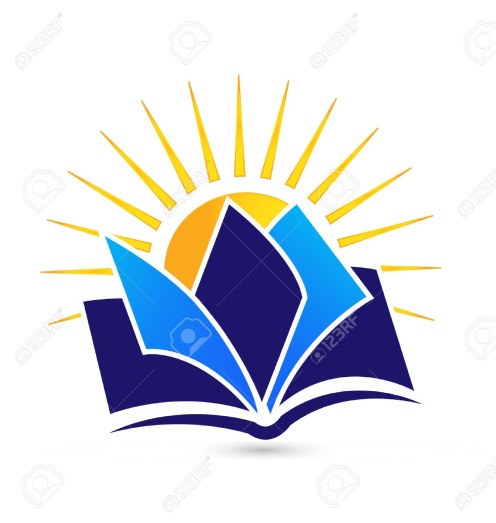 Дубовский                       вестник«26» Февраля 2021 г.ПЕРИОДИЧЕСКОЕ ПЕЧАТНОЕ ИЗДАНИЕ ДУБОВСКОГО СЕЛЬСКОГО ПОСЕЛЕНИЯ«26» Февраля 2021 г.№ п/пНаименование документаКоличество страницПримечание1234